Lütfen başvuru formunuzu ve ön kayıt ücretinin dekontunu DÜSAM Sekreterliğine elden teslim ediniz.DİCLE ÜNİVERSİTESİSağlık Bilimleri Uygulama ve Araştırma Merkezi (DÜSAM) MüdürlüğüDicle Üniversitesi, Kıtılbıl Mahallesi, 21280, Sur, Diyarbakır (Mühendislik fakültesinin yanı) Sur, DİYARBAKIR+90 4122411000-3659 / dusam@dicle.edu.tr 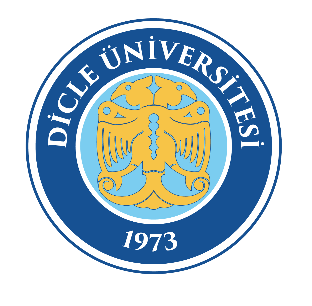 DİCLE ÜNİVERSİTESİSAĞLIK BİLİMLERİ UYGULAMA VE ARAŞTIRMA MERKEZİ(DÜSAM)13. DENEY HAYVANLARI KULLANIM SERTİFİKASI EĞİTİM PROGRAMIÖN KAYIT FORMUT.C. KİMLİK NOİSİMSOYİSİMDOĞUM TARİHİE-POSTACEP TELEFONUMESLEKEĞİTİM BİLGİLERİEK BİLGİ (Eğitim ile ilgili diğer taleplerinizi bu alana iletebilirsiniz)